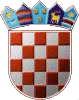 REPUBLIKA HRVATSKAKRAPISNKO ZAGORSKA ŽUPANIJA      OPĆINA VELIKO TRGOVIŠĆE               OPĆINSKO VIJEĆE						 KLASA:023-01/15-01/595					 UR.BROJ:2197/05-17-05-8Veliko Trgovišće, 30.06.2017.g. Na temelju članka 35. točke 6. Zakona o lokalnoj i područnoj (regionalnoj) samoupravi („Narodne novine“ br. 33/01., 60/01.-vjerodostojno tumačenje, 129/05., 109/07., 125/08., 36/09., 150/11. , 144/12., 19/13.-proč.tekst, 137/15.-ispr.) i članka 35. Statuta općine Veliko Trgovišće  („Službeni glasnik Krapinsko-zagorske županije“ broj: 23/09. i 8/13), Općinsko vijeće općine Veliko Trgovišće na svojoj 2. sjednici održanoj dana  30.lipnja 2017. godine, donijelo jeO D L U K Uo utvrđivanju svojstva nerazvrstane ceste javnog dobra u općoj uporabiI	  Utvrđuje se svojstvo nerazvrstane ceste,  javnog dobra u općoj uporabi, za nerazvrstanu cestu Ravnice – odvojak Daić - Hutinec, koja se vodi pod novom oznakom 1585/23 k.o. Velika Erpenja ( L 220 m , površine 902 m2).     IIPrimjenom članka 131. i članka 133. Zakona o cestama („Narodne novine“ broj: 84/11., 22/13., 54/13., 148/13. i 92/14.), a na temelju Geodetskog elaborata izvedenog stanja nerazvrstane ceste  izrađenog od Geo Legin d.o.o., Zabok, M.Gupca 39,  broj: 40/2017 od 23.05.2017.g.,   kod nadležnog ureda za katastar evidentirat će se stvarno stanje nerazvrstane ceste iz točke I  ove Odluke   te kod nadležnog   zemljišno  knjižnog odjela  u stvarnoj površini  upisati kao  nerazvrstana cesta, javno dobro u općoj uporabi u neotuđivom vlasništvu  općine Veliko Trgovišće.III	Ovu Odluku dužni su provesti Državna geodetska uprava, Područni ured za katastar   Ispostava Zabok i Općinski sud u Zaboku, Zemljišno-knjižni odjel.IV	Ova Odluka stupa na snagu prvog dana od dana od dana objave u „Službenom glasniku Krapinsko-zagorske županije“.                    PREDSJEDNIK             OPĆINSKOG VIJEĆA DOSTAVITI:							Zlatko Žeinski,dipl.oec.1. Općinski sud u Zaboku,    Zemljišno-knjižni odjel, M. Gupca 22,2. Područni ured za katastar Krapina,    Ispostava Zabok, M. Gupca 22, 3. Za objavu u "Službenom glasniku KZŽ",4. Evidencija, ovdje5. Arhiva, ovdje